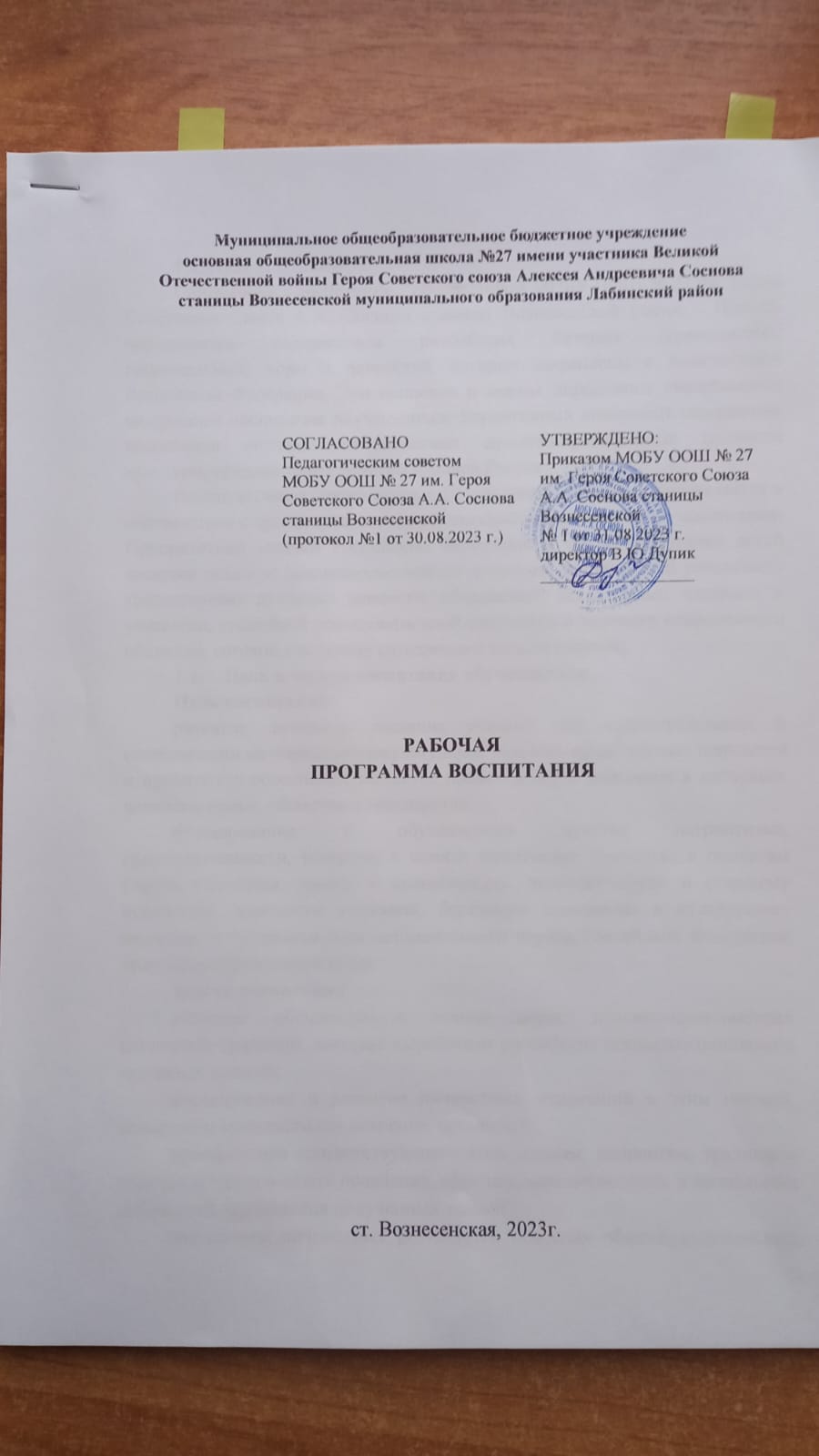 Муниципальное общеобразовательное бюджетное учреждениеосновная общеобразовательная школа №27 имени участника Великой Отечественной войны Героя Советского союза Алексея Андреевича Соснова  станицы Вознесенскоймуниципального образования Лабинский районРАБОЧАЯ ПРОГРАММА ВОСПИТАНИЯРАЗДЕЛ 1. ЦЕЛЕВОЙ.Содержание    воспитания    обучающихся МОБУ ООШ № 27 им. Героя Советского Союза А.А. Соснова станицы Вознесенской (далее – Школа) определяется содержанием российских базовых (гражданских, национальных) норм и ценностей, которые закреплены в Конституции Российской Федерации. Эти ценности и нормы определяют инвариантное содержание воспитания обучающихся. Вариативный компонент содержания воспитания обучающихся включает духовно-нравственные ценности культуры, традиционных религий народов России.Воспитательная деятельность в Школе планируется и осуществляется в соответствии с приоритетами государственной политики в сфере воспитания. Приоритетной задачей Российской Федерации в сфере воспитания детей является развитие высоконравственной личности, разделяющей российские традиционные духовные ценности, обладающей актуальными знаниями и умениями, способной реализовать свой потенциал в условиях современного общества, готовой к мирному созиданию и защите Родины.Цель и задачи воспитания обучающихся.		Цель воспитания:развитие личности, создание условий для самоопределения и социализации на основе социокультурных, духовно- нравственных ценностей и принятых в российском обществе правил и норм поведения в интересах человека, семьи, общества и государства;формирование у обучающихся чувства патриотизма, гражданственности, уважения к памяти защитников Отечества и подвигам Героев Отечества, закону и правопорядку, человеку труда и старшему поколению, взаимного уважения, бережного отношения к культурному наследию и традициям многонационального народа Российской Федерации, природе и окружающей среде.Задачи воспитания: 	усвоение обучающимися знаний норм, духовно-нравственных ценностей, традиций, которые выработало российское общество (социально значимых знаний); 	формирование и развитие личностных отношений к этим нормам, ценностям, традициям (их освоение, принятие);	приобретение соответствующего этим нормам, ценностям, традициям социокультурного опыта поведения, общения, межличностных и социальных отношений, применения полученных знаний;	достижение личностных результатов освоения общеобразовательных программ в соответствии с ФГОС.	Личностные результаты освоения обучающимися общеобразовательных программ включают:	осознание российской гражданской идентичности;сформированность ценностей самостоятельности и инициативы;	готовность обучающихся к саморазвитию, самостоятельности и личностному самоопределению;		наличие мотивации к целенаправленной социально значимой деятельности;	сформированность внутренней позиции личности как особого ценностного отношения к себе, окружающим людям и жизни в целом.Воспитательная деятельность в Школе планируется и осуществляется на основе аксиологического, антропологического, культурно-исторического, системно-деятельностного, личностно-ориентированного подходов и с учётом принципов воспитания: гуманистической направленности воспитания, совместной деятельности детей и взрослых, следования нравственному примеру, безопасной жизнедеятельности, инклюзивности, возрастосообразности.Направления воспитания.Программа реализуется в единстве учебной и воспитательной деятельности Школы по основным направлениям воспитания в соответствии с ФГОС и отражает готовность обучающихся руководствоваться ценностями и приобретать первоначальный опыт деятельности на их основе, в том числе в части:Гражданского воспитания, способствующего формированию российской гражданской идентичности, принадлежности к общности граждан Российской Федерации, к народу России как источнику власти в Российском государстве и субъекту тысячелетней российской государственности, уважения к правам, свободам и обязанностям гражданина России, правовой и политической культуры.Патриотического воспитания, основанного на воспитании любви к родному краю, Родине, своему народу, уважения к другим народам России; историческое просвещение, формирование российского национального исторического сознания, российской культурной идентичности.Духовно-нравственного воспитания на основе духовно-нравственной культуры народов России, традиционных религий народов России, формирование традиционных российских семейных ценностей; воспитание честности, доброты, милосердия, справедливости, дружелюбия и взаимопомощи, уважения к старшим, к памяти предков.Эстетического воспитания, способствующего формированию эстетической культуры на основе российских традиционных духовных ценностей, приобщение к лучшим образцам отечественного и мирового искусства.Физического воспитания, ориентированного на формирование культуры здорового образа жизни и эмоционального благополучия - развитие физических способностей с учетом возможностей и состояния здоровья, навыков безопасного поведения в природной и социальной среде, чрезвычайных ситуациях.Трудового воспитания, основанного на воспитании уважения к труду, трудящимся, результатам труда (своего и других людей), ориентации на трудовую деятельность, получение профессии, личностное самовыражение в продуктивном, нравственно достойном труде в российском обществе, достижение выдающихся результатов в профессиональной деятельности.Экологического воспитания, способствующего формированию экологической культуры, ответственного, бережного отношения к природе, окружающей среде на основе российских традиционных духовных ценностей, навыков охраны, защиты, восстановления природы, окружающей среды.Ценности научного познания, ориентированного на воспитание стремления к познанию себя и других людей, природы и общества, к получению знаний, качественного образования с учетом личностных интересов и общественных потребностей.Целевые ориентиры результатов воспитания.Требования к личностным результатам освоения обучающимися ООП установлены ФГОС.Целевые ориентиры определены в соответствии с инвариантным содержанием воспитания обучающихся на основе российских базовых (гражданских, конституциональных) ценностей, обеспечивают единство воспитания, воспитательного пространства.Целевые ориентиры результатов воспитания на уровне начального общего образования.Гражданско-патриотическое воспитание:	знающий и   любящий свою малую родину, свой край, имеющий   представление о Родине — России, её территории, расположении;	сознающий принадлежность к своему народу и к общности граждан России, проявляющий уважение к своему и другим народам;	понимающий свою сопричастность к прошлому, настоящему и будущему родного края, своей Родины — России, Российского государства;	понимающий значение гражданских символов (государственная символика России, своего региона), праздников, мест почитания героев и защитников Отечества, проявляющий к ним уважение;	имеющий первоначальные представления о правах и ответственности человека в обществе, гражданских правах и обязанностях;	принимающий   участие    в    жизни    класса, общеобразовательной    организации, в доступной по возрасту социально значимой деятельности.Духовно-нравственное воспитание:	уважающий духовно-нравственную культуру своей семьи, своего народа, семейные ценности с учётом национальной, религиозной принадлежности;	сознающий ценность каждой человеческой жизни, признающий индивидуальность и достоинство каждого человека;	доброжелательный, проявляющий сопереживание, готовность оказывать помощь, выражающий неприятие поведения, причиняющего физический и моральный вред другим людям, уважающий старших;	умеющий оценивать поступки с позиции их соответствия нравственным нормам, осознающий ответственность за свои поступки;	владеющий представлениями о многообразии языкового и культурного пространства России, имеющий первоначальные навыки общения с людьми разных народов, вероисповеданий;	сознающий нравственную и эстетическую ценность литературы, родного языка, русского языка, проявляющий интерес к чтению.Эстетическое воспитание:	способный воспринимать и чувствовать прекрасное в быту, природе, искусстве, творчестве людей;	проявляющий интерес и уважение к отечественной и мировой художественной культуре;	проявляющий стремление   к   самовыражению   в   разных   видах   художественной деятельности, искусстве.Физическое воспитание, формирование культуры здоровья и эмоционального благополучия:	бережно относящийся к физическому здоровью, соблюдающий основные правила здорового и безопасного для себя и других людей образа жизни, в том числе в информационной среде;	владеющий основными навыками личной и общественной гигиены, безопасного поведения в быту, природе, обществе;	ориентированный на физическое развитие с учётом возможностей здоровья, занятия физкультурой и спортом;	сознающий и принимающий свою половую принадлежность, соответствующие ей психофизические и поведенческие особенности с учётом возраста.Трудовое воспитание:	сознающий ценность труда в жизни человека, семьи, общества;	проявляющий уважение к труду, людям труда, бережное отношение к результатам труда, ответственное потребление;	проявляющий интерес к разным профессиям;	участвующий в различных	видах	доступного по	возрасту труда, трудовой деятельности.Экологическое воспитание:	понимающий ценность природы, зависимость жизни людей от природы, влияние людей на природу, окружающую среду;	проявляющий любовь и бережное отношение к природе, неприятие действий, приносящих вред природе, особенно живым существам;	выражающий готовность в своей деятельности придерживаться экологических норм.Ценности научного познания:	выражающий познавательные интересы, активность, любознательность и самостоятельность в познании, интерес и уважение к научным знаниям, науке;	обладающий первоначальными представлениями о природных и социальных объектах, многообразии объектов и явлений природы, связи живой и неживой природы, о науке, научном знании;	имеющий первоначальные навыки наблюдений, систематизации и осмысления опыта в естественнонаучной и гуманитарной областях знания.Целевые ориентиры результатов воспитания на уровне основного общего образования.Гражданское воспитание:знающий и принимающий свою российскую гражданскую принадлежность (идентичность) в поликультурном, многонациональном и многоконфессиональном российском обществе, в мировом сообществе;понимающий сопричастность к прошлому, настоящему и будущему народа России, тысячелетней истории российской государственности на основе исторического просвещения, российского национального исторического сознания;проявляющий уважение к государственным символам России, праздникам;проявляющий готовность к выполнению обязанностей гражданина России, реализации своих гражданских прав и свобод при уважении прав и свобод, законных интересов других людей;выражающий неприятие любой дискриминации граждан, проявлений экстремизма, терроризма, коррупции в обществе;принимающий участие в жизни класса, общеобразовательной организации, в том числе самоуправлении, ориентированный на участие в социально значимой деятельности.Патриотическое воспитание:сознающий свою национальную, этническую принадлежность, любящий свой народ, его традиции, культуру;проявляющий уважение к историческому и культурному наследию своего и других народов России, символам, праздникам, памятникам, традициям народов, проживающих в родной стране;проявляющий интерес к познанию родного языка, истории и культуры своего края, своего народа, других народов России;знающий и уважающий достижения нашей Родины - России в науке, искусстве, спорте, технологиях, боевые подвиги и трудовые достижения, героев и защитников Отечества в прошлом и современности;принимающий участие в мероприятиях патриотической направленности.Духовно-нравственное воспитание:знающий и уважающий духовно-нравственную культуру своего народа, ориентированный на духовные ценности и нравственные нормы народов России, российского общества в ситуациях нравственного выбора (с учетом национальной, религиозной принадлежности);выражающий готовность оценивать свое поведение и поступки, поведение и поступки других людей с позиций традиционных российских духовно-нравственных ценностей и норм с учетом осознания последствий поступков;выражающий неприятие антигуманных и асоциальных поступков, поведения, противоречащих традиционным в России духовно-нравственным нормам и ценностям;сознающий соотношение свободы и ответственности личности в условиях индивидуального и общественного пространства, значение и ценность межнационального, межрелигиозного согласия людей, народов в России, умеющий общаться с людьми разных народов, вероисповеданий;проявляющий уважение к старшим, к российским традиционным семейным ценностям, институту брака как союзу мужчины и женщины для создания семьи, рождения и воспитания детей;проявляющий интерес к чтению, к родному языку, русскому языку и литературе как части духовной культуры своего народа, российского общества.Эстетическое воспитание:выражающий понимание ценности отечественного и мирового искусства, народных традиций и народного творчества в искусстве;проявляющий эмоционально-чувственную восприимчивость к разным видам искусства, традициям и творчеству своего и других народов, понимание их влияния на поведение людей;сознающий роль художественной культуры как средства коммуникации и самовыражения в современном обществе, значение нравственных норм, ценностей, традиций в искусстве;ориентированный на самовыражение в разных видах искусства, в художественном творчестве.Физическое воспитание, формирование культуры здоровья и эмоционального благополучия:понимающий ценность жизни, здоровья и безопасности, значение личных усилий в сохранении здоровья, знающий и соблюдающий правила безопасности, безопасного поведения, в том числе в информационной среде;выражающий установку на здоровый образ жизни (здоровое питание, соблюдение гигиенических правил, сбалансированный режим занятий и отдыха, регулярную физическую активность);проявляющий неприятие вредных привычек (курения, употребления алкоголя, наркотиков, игровой и иных форм зависимостей), понимание их последствий, вреда для физического и психического здоровья;умеющий осознавать физическое и эмоциональное состояние (свое и других людей), стремящийся управлять собственным эмоциональным состоянием;способный адаптироваться к меняющимся социальным, информационным и природным условиям, стрессовым ситуациям.Трудовое воспитание:уважающий труд, результаты своего труда, труда других людей;проявляющий интерес к практическому изучению профессий и труда различного рода, в том числе на основе применения предметных знаний;сознающий важность трудолюбия, обучения труду, накопления навыков трудовой деятельности на протяжении жизни для успешной профессиональной самореализации в российском обществе;участвующий в решении практических трудовых дел, задач (в семье, общеобразовательной организации, своей местности) технологической и социальной направленности, способный инициировать, планировать и самостоятельно выполнять такого рода деятельность;выражающий готовность к осознанному выбору и построению индивидуальной траектории образования и жизненных планов с учетом личных и общественных интересов, потребностей.Экологическое воспитание:понимающий значение и глобальный характер экологических проблем, путей их решения, значение экологической культуры человека, общества;сознающий свою ответственность как гражданина и потребителя в условиях взаимосвязи природной, технологической и социальной сред;выражающий активное неприятие действий, приносящих вред природе;ориентированный на применение знаний естественных и социальных наук для решения задач в области охраны природы, планирования своих поступков и оценки их возможных последствий для окружающей среды;участвующий в практической деятельности экологической, природоохранной направленности.Ценности научного познания:выражающий познавательные интересы в разных предметных областях с учетом индивидуальных интересов, способностей, достижений;ориентированный в деятельности на научные знания о природе и обществе, взаимосвязях человека с природной и социальной средой;развивающий навыки использования различных средств познания, накопления знаний о мире (языковая, читательская культура, деятельность в информационной, цифровой среде);демонстрирующий навыки наблюдений, накопления фактов, осмысления опыта в естественно-научной и гуманитарной областях познания, исследовательской деятельности.РАЗДЕЛ 2. СОДЕРЖАТЕЛЬНЫЙ.Уклад Школы.МОБУ ООШ № 27 им. Героя Советского Союза А.А. Соснова станицы Вознесенской является основной общеобразовательной школой, обучение в которой осуществляется по двум уровням образования (начальное общее образование, основное общее образование).                 Уклад — общественный договор участников образовательных отношений, опирающийся на базовые национальные ценности, поддерживающий традиции региона и школы, задающий культуру поведения сообществ, определяющий предметно-пространственную среду, учитывающий социокультурный контекст.                Организация воспитательной деятельности опирается на школьный уклад, сложившийся на основе согласия всех участников образовательных отношений относительно содержания, средств, традиций, особенностей воспитательной деятельности, выражающий самобытный облик школы, её «лицо» и репутацию в окружающем социуме, образовательном пространстве.               Уклад задает и удерживает ценности, принципы и традиции воспитания, нравственную культуру взаимоотношений, поведения участников воспитательного процесса, взрослых и детских сообществ, в том числе за пределами школы, в сетевой среде, характеристики воспитывающей среды в школе в целом и локальных воспитывающих сред, воспитывающих деятельностей и практик. Привлечение обучающихся и их родителей (законных представителей), работодателей, представителей учреждений культуры и спорта, общественных и религиозных организаций к проектированию и обсуждению уклада образовательной организации может стать существенным ресурсом воспитания.              МОБУ ООШ № 27 станицы Вознесенской (далее школа) - общеобразовательное учреждение, расположенное на территории станицы Вознесенской Лабинского района Краснодарского края.              По инициативе зажиточного казака Вакуленко на средства казачьей общины в 1910 г. была построена школа. Школа называлась Вакуленкиной, по названию казачьего хутора, на территории которой она находилась. До 1949 г. школа была начальной, а в 1961 г. стала восьмилетней. 15 мая 1963 г. по решению Бюро Лабинского горкома ВЛКСМ (секретарь В.Дзюба) и по просьбе учителей и учащихся восьмилетней школы №14, пионерской дружине присвоено имя Героя Советского Союза Соснова Алексея, который до Великой Отечественной войны учился в этой школе. Согласно решению Лабинского районного Совета народных депутатов от 09.04.1987 г. №130 на здании школы установлена мемориальная доска, в которой учился Герой Советского Союза Соснов А.А., погибший 12 октября 1943 года при форсировании реки Днепр. В 1967 г. было построено новое здание школы.                 На сегодняшний день в школе реализуются программы начального общего и основного общего образования. Школа оборудована кабинетами для проведения учебных занятий, имеет свою библиотеку, гимнастический зал. В школе организовано горячее питание для учеников, соблюдаются условия охраны здоровья обучающихся, имеется доступ к информационным системам и информационно-телекоммуникационным сетям, а также имеются электронные образовательные ресурсы для обеспечения образовательного процесса.                В рамках воспитательной работы школа реализует проекты Общероссийской общественно-государственной детско-юношеской организации «Российское движение школьников» (далее РДШ), «Орлята России», волонтерский отряд «Юность». Также, в школе функционирует отряд ЮИД.               Программа воспитания учитывает многонациональный состав семей обучающихся. Для удовлетворения потребностей учеников в расширении социальных связей активно используем онлайн-платформы и ресурсы: «Электронный дневник и журнал», «Учи.ру». Различная информация для обучающихся, педагогов, родителей и законных представителей публикуется на официальном сайте образовательного учреждения - https://school27.edulabinsk.ru/                 Воспитательное пространство школы представляет собой систему условий, возможностей для саморазвития личности, образуемых субъектами этого пространства - обучающимися, педагогами, родителями. Значительная часть семей связана со школой тесными узами: учились бабушки, дедушки, родители, внуки, выпускники возвращаются в школу в качестве сотрудников и педагогов. Эта особенность играет важную роль в воспитательном процессе, т.к. способствует формированию благоприятного микроклимата, доверительных отношений, укреплению традиций, лучшему взаимопониманию всех участников образовательных отношений (родители, учащиеся, учителя).              В небольшом коллективе интенсивнее и быстрее идет процесс установления межличностных контактов, существует реальная возможность проявить себя в общем деле. Дети активно взаимодействуют не только со своими сверстниками, но и с ребятами других возрастов, а также со всеми учителями и сотрудниками школы.              Для создания единого воспитательного пространства в рамках Программы инициируется взаимодействие образовательных, административных, общественных и иных структур хутора:   - Администрация муниципального образования Вознесенского сельского поселения; - центр культуры и досуга ст. Вознесенской; - МДОБУ детский сад № 3 ст. Вознесенской МО Лабинский район- Вознесенская сельская и детская библиотеки;- ФАП станицы.Такое сотрудничество дает возможность образовательному учреждению использовать производственную и культурную базу района.             Процесс воспитания в образовательной организации основывается на следующих принципах взаимодействия педагогов и школьников:       - неукоснительное соблюдение законности и прав семьи и ребенка, соблюдения конфиденциальности информации о ребенке и семье, приоритета безопасности ребенка при нахождении в образовательной организации;      - ориентир на создание в образовательной организации психологически комфортной среды для каждого ребенка и взрослого, без которой невозможно конструктивное взаимодействие школьников и педагогов;       - реализация процесса воспитания главным образом через создание в школе детско-взрослых общностей, которые бы объединяли детей и педагогов яркими и содержательными событиями, общими позитивными эмоциями и доверительными отношениями друг к другу;      - организация основных совместных дел школьников и педагогов как предмета совместной заботы и взрослых, и детей;        - системность, целесообразность и нешаблонность воспитания как условия его эффективности.              Основными традициями воспитания в образовательной организации являются следующие:        - стержнем годового цикла воспитательной работы школы являются основные школьные дела: общешкольная линейка «Здравствуй, школа!», День учителя, акция «Открытка ветерану педагогического труда», новогодние торжества, праздник «Широкая Масленица», День матери, Декада Мужества, спортивные соревнования между обучающимися, акция «Окна Победы», «Бессмертный полк», «Георгиевская ленточка», Общешкольная торжественная линейка «Последний звонок»,  Дни здоровья. Через данные мероприятия осуществляется интеграция воспитательных усилий педагогов;       - важной чертой каждого основного школьного дела и большинства используемых для воспитания других совместных дел педагогов и школьников является коллективная разработка, коллективное планирование, коллективное проведение и коллективный анализ их результатов;     - в школе создаются такие условия, при которых по мере взросления ребенка увеличивается и его роль в совместных делах (от пассивного наблюдателя до организатора);    - в проведении общешкольных дел отсутствует соревновательность между классами, поощряется конструктивное межклассное и межвозрастное взаимодействие школьников, а также их социальная активность;    - педагоги школы ориентированы на формирование коллективов в рамках школьных классов, секций и иных детских объединений, на установление в них доброжелательных и товарищеских взаимоотношений;    - ключевой фигурой воспитания в школе является классный руководитель, реализующий по отношению к детям защитную, личностно развивающую, организационную, посредническую (в разрешении конфликтов) функции. Виды, формы и содержание воспитательной деятельности. 2.1.1. Модуль «Урочная деятельность».Реализация воспитательного потенциала уроков (урочной деятельности, аудиторных занятий в рамках максимально допустимой учебной нагрузки) предусматривает:максимальное использование воспитательных возможностей содержания учебных предметов для формирования у обучающихся российских традиционных духовно-нравственных и социокультурных ценностей, российского исторического сознания на основе исторического просвещения; подбор соответствующего содержания уроков, заданий, вспомогательных материалов, проблемных ситуаций для обсуждений;включение учителями в рабочие программы по учебным предметам, курсам, модулям целевых ориентиров результатов воспитания, их учет в определении воспитательных задач уроков, занятий;включение учителями в рабочие программы учебных предметов, курсов, модулей тематики в соответствии с календарным планом воспитательной работы;выбор методов, методик, технологий, оказывающих воспитательное воздействие на личность в соответствии с воспитательным идеалом, целью и задачами воспитания, целевыми ориентирами результатов воспитания; реализацию приоритета воспитания в учебной деятельности;привлечение внимания обучающихся к ценностному аспекту изучаемых на уроках предметов, явлений и событий, инициирование обсуждений, высказываний своего мнения, выработки своего личностного отношения к изучаемым событиям, явлениям, лицам;применение интерактивных форм учебной работы - интеллектуальных, стимулирующих познавательную мотивацию, игровых методик, дискуссий, дающих возможность приобрести опыт ведения конструктивного диалога; групповой работы, которая учит строить отношения и действовать в команде, способствует развитию критического мышления;побуждение обучающихся соблюдать нормы поведения, правила общения со сверстниками и педагогическими работниками, соответствующие укладу общеобразовательной организации, установление и поддержку доброжелательной атмосферы;организацию наставничества мотивированных и эрудированных обучающихся над неуспевающими одноклассниками, в том числе с особыми образовательными потребностями, дающего обучающимся социально значимый опыт сотрудничества и взаимной помощи;инициирование и поддержку исследовательской деятельности обучающихся, планирование и выполнение индивидуальных и групповых проектов воспитательной направленности.2.1.2. Модуль «Внеурочная деятельность».Реализация воспитательного потенциала внеурочной деятельности в целях обеспечения индивидуальных потребностей обучающихся осуществляется в рамках выбранных ими курсов внеурочной деятельности (далее – курс ВД), занятий, дополнительных общеобразовательных общеразвивающих программ (далее – ДООП): занятия патриотической, гражданско-патриотической, военно-патриотической, краеведческой, историко-культурной направленности: курс ВД «Разговоры о важном», курс ВД «Россия – мои горизонты», программа «Орлята России», ДДОП «ЮИД», курсы, занятия духовно-нравственной направленности по религиозным культурам народов России, основам духовно-нравственной культуры народов России, духовно-историческому краеведению: ОПК, ОДНК; курсы, занятия познавательной, научной, исследовательской, просветительской направленности:, курс ВД «Финансовая грамотность», курс ВД «Читательская грамотность», «Математическая грамотность»курсы, занятия экологической, природоохранной направленности: курс ВД «Зеленая планета», ДООП «Сохранение экологии – дело каждого»;курсы, занятия оздоровительной и спортивной направленности: ДООП ДООП «Настольный теннис», ДООП «Шахматы», ДООП «Общая физическая подготовка».2.1.3. Модуль «Классное руководство».Реализация воспитательного потенциала классного руководства как деятельности педагогических работников, осуществляющих классное руководство в качестве особого вида педагогической деятельности, направленной, в первую очередь, на решение задач воспитания и социализации обучающихся, предусматривает:планирование и проведение классных часов/мероприятий целевой воспитательной, тематической направленности (не реже 1 раза в неделю);еженедельное проведение информационно-просветительских занятий «Разговоры о важном» (в рамках внеурочной деятельности);инициирование и поддержку классными руководителями участия классов в общешкольных делах, мероприятиях, оказание необходимой помощи обучающимся в их подготовке, проведении и анализе;организацию интересных и полезных для личностного развития обучающихся совместных дел, позволяющих вовлекать в них обучающихся с разными потребностями, способностями, давать возможности для самореализации, устанавливать и укреплять доверительные отношения, стать для них значимым взрослым, задающим образцы поведения;сплочение коллектива класса через игры и тренинги на командообразование, внеучебные и внешкольные мероприятия, походы, экскурсии, празднования дней рождения обучающихся, классные вечера;выработку совместно с обучающимися правил поведения класса, участие в выработке таких правил поведения в образовательной организации;изучение особенностей личностного развития обучающихся путем наблюдения за их поведением, в специально создаваемых педагогических ситуациях, в играх, беседах по нравственным проблемам; результаты наблюдения сверяются с результатами бесед с родителями, учителями, а также (при необходимости) с педагогом-психологом;доверительное общение и поддержку обучающихся в решении проблем (налаживание взаимоотношений с одноклассниками или педагогами, успеваемость и другое), совместный поиск решений проблем, коррекцию поведения обучающихся через частные беседы индивидуально и вместе с их родителями, с другими обучающимися класса;индивидуальную работу с обучающимися класса по ведению личных портфолио, в которых они фиксируют свои учебные, творческие, спортивные, личностные достижения;регулярные консультации с учителями-предметниками, направленные на формирование единства требований по вопросам воспитания и обучения, предупреждение и (или) разрешение конфликтов между учителями и обучающимися;проведение педагогических советов для решения конкретных проблем класса, интеграции воспитательных влияний педагогов на обучающихся, привлечение учителей-предметников к участию в классных делах, дающих им возможность лучше узнавать и понимать обучающихся, общаясь и наблюдая их во внеучебной обстановке, участвовать в родительских собраниях класса;организацию и проведение регулярных родительских собраний (не реже 1 раза в четверть), информирование родителей об успехах и проблемах обучающихся, их положении в классе, жизни класса в целом, помощь родителям и иным членам семьи в отношениях с учителями, администрацией;создание и организацию работы родительского комитета (актива) класса, участвующего в решении вопросов воспитания и обучения в классе, общеобразовательной организации;привлечение родителей (законных представителей), членов семей обучающихся к организации и проведению воспитательных дел, мероприятий в классе и общеобразовательной организации;проведение в классе праздников, конкурсов, соревнований и других мероприятий.	2.1.4. Модуль «Основные школьные дела».Реализация воспитательного потенциала основных школьных дел предусматривает:общешкольные праздники, ежегодные творческие (театрализованные, музыкальные, литературные и другие) мероприятия, связанные с общероссийскими, региональными праздниками, памятными датами, в которых участвуют все классы – акции «Мы помним!», «Когда мы едины – мы непобедимы» и др.участие во всероссийских акциях, посвященных значимым событиям в России, мире - проект «Огневые рубежи», акции «Блокадный хлеб», «Диктант Победы», «Свеча памяти», «Час Земли», «Сад памяти» и др.;торжественные мероприятия, связанные с завершением образования, переходом на следующий уровень образования, символизирующие приобретение новых социальных статусов в образовательной организации, обществе – «Я – первоклассник», «Я – пятиклассник», «Я – старшеклассник», торжествованная церемония вручения аттестатов, праздник последнего звонка, «Прощание с начальной школой»;церемония награждения (по итогам учебного периода, года) обучающихся и педагогов за участие в жизни образовательной организации, достижения в конкурсах, соревнованиях, олимпиадах, вклад в развитие Школы, станицы, района, края;социальные проекты в Школе, совместно разрабатываемые и реализуемые обучающимися и педагогическими работниками, в том числе с участием социальных партнеров, комплексы дел благотворительной, экологической, патриотической, трудовой и другой направленности проводимые для обучающихся праздники, фестивали, представления в связи с памятными датами, значимыми событиями для жителей станицы, района, края; вовлечение по возможности каждого обучающегося в школьные дела в разных ролях (сценаристов, постановщиков, исполнителей, корреспондентов, ведущих, декораторов, музыкальных редакторов, ответственных за костюмы и оборудование, за приглашение и встречу гостей и других), помощь обучающимся в освоении навыков подготовки, проведения, анализа общешкольных дел;наблюдение за поведением обучающихся в ситуациях подготовки, проведения, анализа основных школьных дел, мероприятий, их отношениями с обучающимися разных возрастов, с педагогическими работниками и другими взрослыми.2.1.5. Модуль «Внешкольные мероприятия».Реализация воспитательного потенциала внешкольных мероприятий предусматривает:общие внешкольные мероприятия, в том числе организуемые совместно с социальными партнерами Школы;внешкольные тематические мероприятия воспитательной направленности, организуемые педагогами по изучаемым в Школе учебным предметам, курсам, модулям;экскурсии, походы выходного дня, организуемые в классах классными руководителями, в том числе совместно с родителями (законными представителями) обучающихся с привлечением их к планированию, организации, проведению, оценке мероприятия;литературные, исторические, экологические и другие походы, экскурсии, экспедиции, слеты и другие, организуемые педагогическими работниками, в том числе совместно с родителями (законными представителями) обучающихся для изучения историко-культурных мест, событий, биографий проживавших в этой местности российских поэтов и писателей, деятелей науки, природных и историко-культурных ландшафтов, флоры и фауны и другого;выездные события, включающие в себя комплекс коллективных творческих дел, в процессе которых складывается детско-взрослая общность, характеризующаяся доверительными взаимоотношениями, ответственным отношением к делу, атмосферой эмоционально-психологического комфорта.2.1.6. Модуль «Организация предметно-пространственной среды».Реализация воспитательного потенциала предметно-пространственной среды предусматривает совместную деятельность педагогов, обучающихся, других участников образовательных отношений по ее созданию, поддержанию, использованию в воспитательном процессе:оформление внешнего вида здания, фасада, холла при входе в Школу государственной символикой Российской Федерации, Краснодарского края, Лабинского района, станицы Вознесенской, изображениями символики Российского государства в разные периоды тысячелетней истории, исторической символики региона;организацию и проведение церемоний поднятия (спуска) государственного флага Российской Федерации;изготовление, размещение, обновление художественных изображений (символических, живописных, фотографических, интерактивных аудио и видео) природы России, региона, местности, предметов традиционной культуры и быта, духовной культуры народов России;организацию и поддержание в Школе звукового пространства позитивной духовно-нравственной, гражданско-патриотической воспитательной направленности (музыка, информационные сообщения), исполнение гимна Российской Федерации;разработку, оформление, поддержание, использование в воспитательном процессе "мест гражданского почитания" в помещениях Школы или на прилегающей территории для общественно-гражданского почитания лиц, мест, событий в истории России; мемориалов воинской славы, памятников, памятных досок;оформление и обновление "мест новостей", стендов в помещениях (холл первого этажа, рекреации), содержащих в доступной, привлекательной форме новостную информацию позитивного гражданско-патриотического, духовно-нравственного содержания, фотоотчеты об интересных событиях, поздравления педагогов и обучающихся и другое;разработку и популяризацию символики образовательной организации (эмблема, флаг, логотип, элементы костюма обучающихся и другое), используемой как повседневно, так и в торжественные моменты;подготовку и размещение регулярно сменяемых экспозиций творческих работ обучающихся в разных предметных областях, демонстрирующих их способности, знакомящих с работами друг друга;поддержание эстетического вида и благоустройство всех помещений в Школе, доступных и безопасных рекреационных зон, озеленение пришкольной территории;разработку, оформление, поддержание и использование игровых пространств, спортивных и игровых площадок, зон активного и тихого отдыха;деятельность классных руководителей и других педагогов вместе с обучающимися, их родителями по благоустройству, оформлению школьных аудиторий, пришкольной территории;разработку и оформление пространств проведения значимых событий, праздников, церемоний, торжественных линеек, творческих вечеров (событийный дизайн);разработку и обновление материалов (стендов, плакатов, инсталляций и других), акцентирующих внимание обучающихся на важных для воспитания ценностях, правилах, традициях, укладе Школы, актуальных вопросах профилактики и безопасности;Предметно-пространственная среда строится как максимально доступная для обучающихся с особыми образовательными потребностями.2.1.7. Модуль «Взаимодействие с родителями (законными представителями)».Реализация	воспитательного потенциала взаимодействия с родителями (законными представителями) обучающихся предусматривает:создание и деятельность в Школе и классах представительных органов родительского сообщества (Родительский комитет, родительские активы классных коллективов), участвующих в обсуждении и решении вопросов воспитания и обучения;деятельность представителей родительского сообщества в Управляющем совете Школы, комиссии по урегулированию споров между участниками образовательных отношений;тематические родительские собрания в классах, общешкольные родительские собрания по вопросам воспитания, взаимоотношений обучающихся и педагогов, условий обучения и воспитания;проведение тематических собраний (в том числе по инициативе родителей), на которых родители могут получать советы по вопросам воспитания, консультации психологов, врачей, социальных работников, служителей традиционных российских религий, обмениваться опытом;родительские форумы на официальном сайте образовательной организации в информационно-коммуникационной сети "Интернет", сообществе Школа в социальной сети «Вконтакте», «Одноклассники», группы с участием педагогов, на которых обсуждаются интересующие родителей вопросы, согласуется совместная деятельность;участие родителей в психолого-педагогических консилиумах в случаях, предусмотренных нормативными документами о психолого-педагогическом консилиуме в коле в соответствии с порядком привлечения родителей (законных представителей);привлечение родителей (законных представителей) к подготовке и проведению классных и общешкольных мероприятий;при наличии среди обучающихся детей-сирот, оставшихся без попечения родителей, приемных детей целевое взаимодействие с их законными представителями.организацию участия родителей в вебинарах, Всероссийских родительских уроках, собраниях на актуальные для родителей темы;общешкольные родительские конференции, где подводятся итоги работы Школы за учебный год, обсуждаются проблемы и пути их решения; презентационные площадки, где представляются различные направления работы Школы, в том числе дополнительное образование;участие в деятельности Родительского патруля (профилактика ДДТТ) – в течение первой недели после каникул, комиссии родительского контроля организации и качества питания обучающихся (еженедельно);участие в проведении занятий курса внеурочной деятельности «Разговоры о важном».2.1.8. Модуль «Самоуправление».Реализация воспитательного потенциала ученического самоуправления в Школе предусматривает: организацию и деятельность органов ученического самоуправления: классных активов, избранных обучающимися в процессе классных деловых игр и  Выборов Лидера школы;представление органами ученического самоуправления интересов обучающихся в процессе управления Школой;защиту органами ученического самоуправления законных интересов и прав обучающихся;участие органов ученического самоуправления в разработке, обсуждении и реализации рабочей программы воспитания, календарного плана воспитательной работы, в анализе воспитательной деятельности в Школе;организация и проведение социальных акций, направленных на формирование социальной активности обучающихся: деловая игра «Выборы Лидера школы», «День учителя» и др.осуществление органами ученического самоуправления деятельности по соблюдению обучающимися Правил внутреннего распорядка обучающихся Школы.2.1.9. Модуль «Профилактика и безопасность».Реализация воспитательного потенциала профилактической деятельности в целях формирования и поддержки безопасной и комфортной среды в Школе предусматривает: организацию деятельности педагогического коллектива по созданию в Школе эффективной профилактической среды обеспечения безопасности жизнедеятельности как условия успешной воспитательной деятельности;проведение исследований, мониторинга рисков безопасности и ресурсов повышения безопасности, выделение и психолого-педагогическое сопровождение групп риска обучающихся по разным направлениям (агрессивное поведение, зависимости и другое);проведение коррекционно-воспитательной работы с обучающимся групп риска силами педагогического коллектива и с привлечением сторонних специалистов (психологов, конфликтологов, коррекционных педагогов, работников социальных служб, правоохранительных органов, опеки и других);разработку и реализацию профилактических программ, направленных на работу как с девиантными обучающимися, так и с их окружением; организацию межведомственного взаимодействия;вовлечение обучающихся в воспитательную деятельность, проекты, программы профилактической направленности социальных и природных рисков в Школе и в социокультурном окружении с педагогами, родителями, социальными партнерами (антинаркотические, антиалкогольные, против курения, вовлечения в деструктивные детские и молодежные объединения, культы, субкультуры, группы в социальных сетях; по безопасности в цифровой среде, на транспорте, на воде, безопасности дорожного движения, противопожарной безопасности, антитеррористической и антиэкстремистской безопасности, гражданской обороне и другие);организацию превентивной работы с обучающимися со сценариями социально одобряемого поведения, по развитию навыков саморефлексии, самоконтроля, устойчивости к негативным воздействиям, групповому давлению;профилактику правонарушений, девиаций посредством организации деятельности, альтернативной девиантному поведению, - познания (путешествия), испытания себя (походы, спорт), значимого общения, творчества, деятельности (в том числе профессиональной, религиозно-духовной, благотворительной, художественной и другой);предупреждение, профилактику и целенаправленную деятельность в случаях появления, расширения, влияния в Школе маргинальных групп обучающихся (оставивших обучение, криминальной направленности, с агрессивным поведением и других);профилактику расширения групп, семей обучающихся, требующих специальной психолого-педагогической поддержки и сопровождения (слабоуспевающие, социально запущенные, социально неадаптированные дети-мигранты, обучающиеся с ОВЗ и другие).2.1.10. Модуль «Социальное партнёрство».		Реализация воспитательного потенциала социального партнёрства предусматривает: участие представителей организаций-партнёров, в том числе в соответствии с договорами о сотрудничестве, в проведении отдельных мероприятий в рамках рабочей программы воспитания и календарного плана воспитательной работы (дни открытых дверей, государственные, региональные, школьные праздники, торжественные мероприятия и т. п.);участие представителей организаций-партнёров в проведении отдельных уроков, внеурочных занятий, внешкольных мероприятий соответствующей тематической направленности;проведение на базе организаций-партнёров отдельных уроков, занятий, внешкольных мероприятий, акций воспитательной направленности;проведение открытых дискуссионных площадок (детских, педагогических, родительских) с представителями организаций-партнеров для обсуждений актуальных проблем, касающихся жизни Школы, города Минусинска, Красноярского края, страны;реализация социальных проектов, совместно разрабатываемых обучающимися, педагогами с организациями-партнерами благотворительной, экологической, патриотической, трудовой и другой направленности, ориентированных на воспитание обучающихся, преобразование окружающего социума, позитивное воздействие на социальное окружение.		Социальными партнерами МОБУ ООШ № 27 им.Героя Советского Союза А.А.Соснова являются:2.1.11. Модуль «Профориентация».Реализация воспитательного потенциала профориентационной работы Школы предусматривает:проведение циклов профориентационных часов, направленных на подготовку обучающегося к осознанному планированию и реализации своего профессионального будущего;профориентационные игры (игры-симуляции, деловые игры, квесты, кейсы), расширяющие знания о профессиях, способах выбора профессий, особенностях, условиях разной профессиональной деятельности;экскурсии на предприятия, в организации, дающие начальные представления о существующих профессиях и условиях работы;посещение профориентационных выставок, ярмарок профессий, тематических профориентационных парков, лагерей, дней открытых дверей в организациях профессионального, высшего образования;совместное с педагогами изучение обучающимися интернет-ресурсов, посвященных выбору профессий, прохождение профориентационного онлайн-тестирования, онлайн-курсов по интересующим профессиям и направлениям профессионального образования;участие в работе всероссийских профориентационных проектов;индивидуальное консультирование педагогом-психологом обучающихся и их родителей (законных представителей) по вопросам склонностей, способностей, иных индивидуальных особенностей обучающихся, которые могут иметь значение в выборе ими будущей профессии;освоение обучающимися основ профессии в рамках различных курсов, включенных в обязательную часть образовательной программы, в рамках компонента участников образовательных отношений, внеурочной деятельности, дополнительного образования.РАЗДЕЛ 3. ОРГАНИЗАЦИОННЫЙ.Кадровое обеспечение.Реализацию рабочей программы воспитания обеспечивают следующие педагогические работники Школы:Нормативно-методическое обеспечение.	Воспитательная деятельность в Школе регламентируется следующими локальными актами:Требования к условиям работы с обучающимися с особыми образовательными потребностями.В воспитательной работе с категориями обучающихся, имеющих особые образовательные потребности: обучающихся с инвалидностью, с ОВЗ, одарённых, с отклоняющимся поведением, созданы особые условия:Особыми задачами воспитания обучающихся с особыми образовательными потребностями являются:налаживание эмоционально-положительного взаимодействия с окружающими для их успешной социальной адаптации и интеграции в Школе;формирование доброжелательного отношения к обучающимся и их семьям со стороны всех участников образовательных отношений;построение воспитательной деятельности с учётом индивидуальных особенностей и возможностей каждого обучающегося;обеспечение психолого-педагогической поддержки семей обучающихся, содействие повышению уровня их педагогической, психологической, медико-социальной компетентности.	При организации воспитания обучающихся с особыми образовательными потребностями педагогический коллектив ориентируется на:формирование личности ребёнка с особыми образовательными потребностями с использованием адекватных возрасту и физическому и (или) психическому состоянию методов воспитания;создание оптимальных условий совместного воспитания и обучения обучающихся с особыми образовательными потребностями и их сверстников, с использованием адекватных вспомогательных средств и педагогических приёмов, организацией совместных форм работы классных руководителей, педагогов-психологов, социальных педагогов, учителей-логопедов, учителей-дефектологов, педагогов дополнительного образования;личностно-ориентированный подход в организации всех видов деятельности обучающихся с особыми образовательными потребностями.Система поощрения социальной успешности и проявлений активной жизненной позиции обучающихся.Система поощрения проявлений активной жизненной позиции и социальной успешности обучающихся призвана способствовать формированию у обучающихся ориентации на активную жизненную позицию, инициативность, максимально вовлекать их в совместную деятельность в воспитательных целях. Система проявлений активной жизненной позиции и поощрения социальной успешности обучающихся строится на принципах:публичности, открытости поощрений - информирование всех обучающихся о награждении, проведение награждений в присутствии значительного числа обучающихся;соответствия артефактов и процедур награждения укладу Школы, качеству воспитывающей среды, символике Школы;прозрачности правил поощрения - наличие положения о награждениях, неукоснительное следование порядку, зафиксированному в этом документе, соблюдение справедливости при выдвижении кандидатур;регулирования частоты награждений - недопущение избыточности в поощрениях, чрезмерно больших групп поощряемых и т. п.;сочетания индивидуального и коллективного поощрения - использование индивидуальных и коллективных наград даёт возможность стимулировать индивидуальную и коллективную активность обучающихся, преодолевать межличностные противоречия между обучающимися, получившими и не получившими награды;привлечения к участию в системе поощрений на всех стадиях родителей (законных представителей) обучающихся, представителей родительского сообщества, самих обучающихся, их представителей (с учётом наличия ученического самоуправления), сторонних организаций, их статусных представителей;дифференцированности поощрений (наличие уровней и типов наград позволяет продлить стимулирующее действие системы поощрения).Формы поощрения проявлений активной жизненной позиции обучающихся и социальной успешности: индивидуальные и групповые портфолио, рейтинги, благотворительная поддержка.Ведение портфолио отражает деятельность обучающихся при её организации и регулярном поощрении классными руководителями, поддержке родителями (законными представителями) по собиранию (накоплению) артефактов, фиксирующих и символизирующих достижения обучающегося.Портфолио может включать артефакты признания личностных достижений, достижений в группе, участия в деятельности (грамоты, поощрительные письма, фотографии призов, фото изделий, работ и др., участвовавших в конкурсах и т. д.). Кроме индивидуального портфолио, возможно ведение портфолио класса.Рейтинги формируются через размещение имен (фамилий) обучающихся или названий (номеров) групп обучающихся, классов в последовательности, определяемой их успешностью, достижениями.Благотворительная поддержка обучающихся, групп обучающихся (классов) может заключаться в материальной поддержке проведения в Школе воспитательных дел, мероприятий, проведения внешкольных мероприятий, различных форм совместной деятельности воспитательной направленности, в индивидуальной поддержке нуждающихся в помощи обучающихся, семей, педагогических работников.Благотворительность предусматривает публичную презентацию благотворителей и их деятельности.Использование рейтингов, их форма, публичность, привлечение благотворителей, в том числе из социальных партнеров, их статус, акции, деятельность организуются в соответствии с укладом Школы, целью, задачами, традициями воспитания, согласовываются с представителями родительского сообщества во избежание деструктивного воздействия на взаимоотношения в Школе.Анализ воспитательного процесса.Анализ воспитательного процесса осуществляется в соответствии с целевыми ориентирами результатов воспитания, личностными результатами обучающихся, установленными ФГОС НОО, ООО.Основным методом анализа воспитательного процесса в Школе является ежегодный самоанализ воспитательной работы с целью выявления основных проблем и последующего их решения, с привлечением (при необходимости) внешних экспертов, специалистов.Планирование анализа воспитательного процесса включается в календарный план воспитательной работы.Основные принципы самоанализа воспитательной работы:взаимное уважение всех участников образовательных отношений;приоритет анализа сущностных сторон воспитания ориентирует на изучение прежде всего не количественных, а качественных показателей, таких как сохранение уклада образовательной организации, содержание и разнообразие деятельности, стиль общения, отношений между педагогическими работниками, обучающимися и родителями;развивающий характер осуществляемого анализа ориентирует на использование его результатов для совершенствования воспитательной деятельности педагогических работников (знания и сохранения в работе цели и задач воспитания, умелого планирования воспитательной работы, адекватного подбора видов, форм и содержания совместной деятельности с обучающимися, коллегами, социальными партнерами);распределенная ответственность за результаты личностного развития обучающихся ориентирует на понимание того, что личностное развитие — это результат как организованного социального воспитания, в котором образовательная организация участвует наряду с другими социальными институтами, так и стихийной социализации и саморазвития.Основные направления анализа воспитательного процесса:Результаты воспитания, социализации и саморазвития обучающихся. 	Критерием, на основе которого осуществляется данный анализ, является динамика личностного развития обучающихся в каждом классе.  Анализ проводится классными руководителями вместе с заместителем директора по воспитательной работе, советником директора по воспитанию, педагогом-психологом, социальным педагогом с последующим обсуждением результатов на заседании Штаба воспитательной работы, методическом объединении классных руководителей или педагогическом совете.Основным способом получения информации о результатах воспитания, социализации и саморазвития обучающихся является педагогическое наблюдение, которое осуществляется в течение всего учебного года как в режиме обычной жизнедеятельности классного коллектива, так и в специально создаваемых педагогом ситуаций ценностного и нравственного выбора. По результатам педагогического наблюдения в конце учебного года проводится мониторинг уровня сформированности личностных результатов обучающихся по направлениям воспитательной деятельности и личностным результатам, заданным ФГОС НОО, ООО. Результаты педагогического наблюдения заносятся в автоматизированные карты учащихся, а затем – в автоматизированные таблицы по Школе, что значительно облегчает процесс обработки данных и получения информации о «западающих» направлениях воспитательной работы в классе, параллелях, уровнях образования, Школе. Полученные результаты анализируются в сравнении с результатами предыдущего учебного года, по наиболее проблемным направлениям воспитания планируется работа, направленная на повышение эффективности воспитательных воздействий.  Кроме этого, в течение учебного года педагогами-психологами проводится ряд психологических исследований личностных результатов обучающихся, рекомендованных Красноярским краевым институтом повышения квалификации, результаты которых также учитываются при анализе воспитательного процесса: При проведении анализа воспитательной работы за учебный год внимание педагогов сосредоточивается на вопросах: насколько сформированы те или иные личностные результаты и ценностные ориентации у обучающихся и класса в целом, какие проблемы, затруднения в личностном развитии обучающихся удалось решить за прошедший учебный год; какие проблемы, затруднения решить не удалось и почему; какие новые проблемы, трудности появились, над чем предстоит работать педагогическому коллективу.Состояние совместной деятельности обучающихся и взрослых.	Критерием, на основе которого осуществляется данный анализ, является наличие интересной, событийно насыщенной и личностно развивающей совместной деятельности обучающихся и взрослых в соответствии с модулями данной программы.Анализ проводится заместителем директора по воспитательной работе при помощи советника директора по воспитанию и взаимодействию с детскими общественными объединениями, классными руководителями с привлечением родительских активов класса, Родительского совета школы, Школьного парламента. Способами получения информации о состоянии организуемой совместной деятельности обучающихся и педагогических работников является анкетирование обучающихся, родителей и педагогов с использованием онлайн-сервисов (приложение 2). Результаты обсуждаются на заседании методических объединений классных руководителей или педагогическом совете. Внимание сосредоточивается на вопросах, связанных с качеством:реализация воспитательного потенциала урочной деятельности;организуемой внеурочной деятельности обучающихся;деятельности классных руководителей и их классов;проводимых общешкольных основных дел, мероприятий;внешкольных мероприятий;создания и поддержки предметно-пространственной среды;взаимодействия с родительским сообществом;деятельности ученического самоуправления;деятельности по профилактике и безопасности;реализации потенциала социального партнерства;деятельности по профориентации обучающихся.Итогом самоанализа является перечень выявленных проблем, над решением которых предстоит работать педагогическому коллективу в течение следующего учебного года.Итоги самоанализа оформляются в виде отчёта, составляемого заместителем директора по воспитательной работе совместно с советником директора по воспитанию и взаимодействию с детскими общественными объединениями в конце учебного года, рассматриваются и утверждаются педагогическим советом.СОГЛАСОВАНОПедагогическим советомМОБУ ООШ № 27 им. Героя Советского Союза А.А. Соснова станицы Вознесенской(протокол №1 от 30.08.2023 г.)УТВЕРЖДЕНО:Приказом МОБУ ООШ № 27 им. Героя Советского Союза А.А. Соснова станицы Вознесенской№ 1 от 31.08.2023 г.директор В.Ю.Дупик__________________Соц. партнерСодержание совместной деятельности краеведческий музей ст. ВознесеснкойОрганизация мероприятий на базе школы.Экскурсии в музей.Проведение конкурсов, викторин.сельская библиотека ст.ВознесенскойТематические мероприятия на базе библиотеки.Организация и проведение интеллектуальных игр.ГИБДД МО МВД России в Лабинском районеУчастие в акциях, проводимых ЮИД.ГИБДД МО МВД России в Лабинском районеЗанятия по профилактике детского дорожно-транспортного травматизма.ГИБДД МО МВД России в Лабинском районеТематические сообщения на классных и общешкольных родительских собраниях, в т. ч. в рамках акции «Большое родительское собрание».ГИБДД МО МВД России в Лабинском районеОрганизация конкурсов по профилактике ДДТТ.  ГИБДД МО МВД России в Лабинском районеПроведение декад дорожной безопасности.МО МВД России в Лабинском районеЗанятия по профилактике детского безнадзорности и правонарушений несовершеннолетних.МО МВД России в Лабинском районеТематические сообщения на классных и общешкольных родительских собраниях, в т. ч. в рамках акции «Большое родительское собрание».МО МВД России в Лабинском районеИндивидуальные мероприятия в рамках реализации КИПРов.МКУК ЦКД ст. ВознесенскойПроведение тематических мероприятий на базе Школы.МКУК ЦКД ст. Вознесенской Проведение тематических мероприятий на базе СДКМКУК ЦКД ст. Вознесенской Творческие конкурсы, спортивные мероприятия, соревнованияДолжностьКол-воФункционалДиректор 1Осуществляет контроль развития системы организации воспитания обучающихся.Заместитель директора по УВР1Осуществляет контроль реализации воспитательного потенциала урочной и внеурочной деятельности, организует работу с неуспевающими и слабоуспевающими учащимися и их родителями (законными представителями), учителями-предметниками. Организует методическое сопровождение и контроль учителей-предметников по организации индивидуальной работы с неуспевающими и слабоуспевающими обучающимися, одаренными учащимися, учащимися с ОВЗ, из семей «группы риска».Заместитель директора по ВР1Организует воспитательную работу в Школе: анализ, принятие управленческих решений по результатам анализа, планирование, реализация плана, контроль реализации плана.Руководит социально-психологической службой, является куратором Школьной службой медиации.Контролирует организацию питания в Школе.Курирует деятельность Школьного парламента, волонтёрского объединения, Родительского и Управляющего советов.Курирует деятельность объединений дополнительного образования, Школьного спортивного клуба.Курирует деятельность педагогов-организаторов, педагогов-психологов, социальных педагогов, педагогов дополнительного образования, классных руководителей.Курирует работу с платформой «Навигатор дополнительного образования» в части школьных программ.Социальный педагог1Организует работу с обучающимися, родителями (законными представителями), классными руководителями, учителями-предметниками по профилактике правонарушений и безнадзорности несовершеннолетних, в том числе в рамках межведомственного взаимодействия. Проводит в рамках своей компетентности коррекционно-развивающую работу с учащимися «группы риска» и их родителями (законными представителями).Является куратором случая: организует разработку КИПРов (при наличии обучающихся категории СОП), обеспечивает их реализацию, подготовку отчетов о выполнении.Педагог-психолог1Организует психологическое сопровождение воспитательного процесса: проводит коррекционные занятия с учащимися, состоящими на различных видах учёта; консультации родителей (законных представителей) по корректировке детско-родительских отношений, обучающихся по вопросам личностного развития.Проводит занятия с обучающимися, направленные на профилактику конфликтов, буллинга, профориентацию др. Сопровождение учащихся с ОВЗ.Классный руководитель9Организует воспитательную работу с обучающимися и родителями на уровне классного коллектива.Учитель-предметник11Реализует воспитательный потенциал урока. Советник по воспитанию 1Организует проведение школьных мероприятий, обеспечивает участие обучающихся в муниципальных, региональных и федеральных мероприятиях.Обеспечивает проведение школьных мероприятий и организацию участия в мероприятиях внешкольного уровня по линии РДДМ. Вовлекает обучающихся, состоящих на различных видах учета в программы различные мероприятия.Осуществляет анализ и организует участие в планировании деятельности различных детских общественных объединений и НКО, деятельность которых направлена на укрепление гражданской идентичности, профилактику правонарушений среди несовершеннолетних, вовлечение детей и молодежи в общественно полезную деятельность;организует деятельность по созданию социальных инициатив учащихся ОО, осуществляет сопровождения детских социальных проектов. Организует взаимодействие с заинтересованными общественными организациями по предупреждению негативного и противоправного поведения обучающихся.ДокументСсылка на документПоложение о классном руководствеПоложение о социально-психологической службеПоложение о совете профилактики безнадзорности и правонарушений несовершеннолетнихПоложение о Родительском комитетеПоложение об Управляющем советеПоложение о Школьном самоуправленииПоложение об использовании государственных символовПоложение о ВСОКОПоложение о мерах социальной поддержки обучающихсяПоложение о поощрениях и взысканияхПоложение о комиссии по урегулированию споровПоложение о физкультурно-спортивном клубеПоложение о внешнем виде учащихсяПоложение о внутришкольном учёте отдельных категорий обучающихсяПоложение о Школьной службе медиацииОбразовательная программа дополнительного образованияКалендарные планы воспитательной работы по уровням образованияПланы воспитательной работы классных руководителей План работы социально-психологической службыДополнительные общеобразовательные общеразвивающие программыПоложение о методическом объединении классных руководителейПоложение о дежурствеПоложение о классном уголкеПорядок мониторинга социальных сетей обучающихсяПоложение об организации питания обучающихсяПоложение о родительском контроле организации качества питания обучающихсяПоложение о церемонии поднятия (выноса) флагаПорядок посещения мероприятий, не предусмотренных учебным планомПорядок учета мнения советов обучающихся, родителей (законных представителей) обучающихсяПоложение о средствах мобильной связиПоложение о церемонии награждения «Школа зажигает звёзды»Положение о Центре детских инициативПоложение о Штабе воспитательной работыКатегорияУсловияОбучающиеся с инвалидностью, ОВЗРазработаны адаптированные основные общеобразовательные программы для детей с ОВЗ.Педагогом-психологом, проводятся регулярные индивидуальные и групповые коррекционно-развивающие занятия.При необходимости, обучение осуществляется индивидуально на дому.Организовано бесплатное двухразового питания (ОВЗ).Обучающиеся с отклоняющимся поведениемОбеспечено социально-психологическое сопровождение.Организована педагогическая поддержка.Проводятся консультации родителей (законных представителей) педагога-психолога, социального педагога.Проводятся коррекционно-развивающие групповые и индивидуальные занятия.Оказывается помощь в решении семейных и бытовых проблем.Одаренные детиПроводятся консультации педагога-психолога.Организовано психолого-педагогическое сопровождение.ПроцедураДиагностический инструментарийКлассСроки проведенияОценка мотивации обучения школьниковМетодика «Изучение мотивации обучения у младших школьников» М.Р. Гинзбурга2 классАпрельОценка мотивации обучения школьниковМетодика «Изучение мотивации обучения у младших школьников» М.Р. Гинзбурга4 классКонец октября-начало ноябряОценка мотивации обучения школьниковМетодика «Изучение мотивации обучения у младших школьников» М.Р. Гинзбурга4 классКонец октября-начало ноябряОценка мотивации обучения школьниковМетодика «Изучение мотивации обучения у младших школьников» М.Р. Гинзбурга4 классКонец октября-начало ноябряОценка мотивации обучения школьниковМетодика «Изучение мотивации обучения у младших школьников» М.Р. Гинзбурга4 классКонец октября-начало ноябряОценка уровня развития самооценки и притязанияМетодика исследования самооценки и уровня притязаний Дембо-Рубинштейн (в интерпретации Прихожан А.М.)3 классОктябрьОценка уровня развития самооценки и притязанияМетодика исследования самооценки и уровня притязаний Дембо-Рубинштейн (в интерпретации Прихожан А.М.)4 классНоябрьОценка ценностных ориентаций Адаптированный вариант теста «Размышляем о жизненном опыте» для младших школьников. Составлена доктором педагогических наук Н.Е. Щурковой, адаптирован В.М, Ивановой, Т.Е. Павловой, Е.Н. Степановым.3 классНоябрьОценка ценностных ориентаций Адаптированный вариант теста «Размышляем о жизненном опыте» для младших школьников. Составлена доктором педагогических наук Н.Е. Щурковой, адаптирован В.М, Ивановой, Т.Е. Павловой, Е.Н. Степановым.3 классНоябрьОценка ценностных ориентаций Адаптированный вариант теста «Размышляем о жизненном опыте» для младших школьников. Составлена доктором педагогических наук Н.Е. Щурковой, адаптирован В.М, Ивановой, Т.Е. Павловой, Е.Н. Степановым.3 классНоябрьОценка ценностных ориентаций Адаптированный вариант теста «Размышляем о жизненном опыте» для младших школьников. Составлена доктором педагогических наук Н.Е. Щурковой, адаптирован В.М, Ивановой, Т.Е. Павловой, Е.Н. Степановым.4 классДекабрьОценка мотивации обучения школьниковМетодика изучения мотивации обучения школьников Н.В. Калининой, М.И. Лукьяновой5 классКонец октября-начало ноября (после адаптационного периода)Оценка мотивации обучения школьниковМетодика изучения мотивации обучения школьников Н.В. Калининой, М.И. Лукьяновой7 классСентябрь-октябрьОценка уровня развития самооценки и притязанияМетодика исследования самооценки и уровня притязаний Дембо-Рубинштейн (в интерпретации Прихожан А.М.)5 классКонец октября-начало ноября  (после адаптационного периода)Оценка уровня развития самооценки и притязанияМетодика исследования самооценки и уровня притязаний Дембо-Рубинштейн (в интерпретации Прихожан А.М.)6 классСентябрь-октябрьОценка уровня развития самооценки и притязанияМетодика исследования самооценки и уровня притязаний Дембо-Рубинштейн (в интерпретации Прихожан А.М.)7 классСентябрь-октябрьОценка уровня развития самооценки и притязанияМетодика исследования самооценки и уровня притязаний Дембо-Рубинштейн (в интерпретации Прихожан А.М.)9 классСентябрь-октябрьОценка ценностных ориентаций Методика исследования ценностных ориентаций П. В. Степанова, Д. В. Григорьева, И. В. Кулешовой6 классНоябрь-декабрьОценка ценностных ориентаций Методика исследования ценностных ориентаций П. В. Степанова, Д. В. Григорьева, И. В. Кулешовой8 классНоябрь-декабрьОценка ценностных ориентаций Методика исследования ценностных ориентаций П. В. Степанова, Д. В. Григорьева, И. В. Кулешовой8 классНоябрь-декабрьОценка профессиональной идентичностиМетодика изучения статусов профессиональной идентичности А. А. Азбель, при участии А.Г. Грецова8 классАпрель-майОценка профессиональной идентичностиМетодика изучения статусов профессиональной идентичности А. А. Азбель, при участии А.Г. Грецова8 классАпрель-май